Vår saksbehandler: Maiken Patricia EkE-post: maiken.patricia.ek@utdanningsdirektorate.no Vår dato:03.11.2017Vår referanse:2017/104Deres dato:Deres referanse: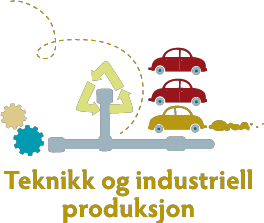 Referat– møte 6 -2017Faglig råd for teknikk og industriell produksjon.Sted:	Utdanningsdirektoratet, møterom 10 1. etgTid:	Onsdag 01.11.2017 kl. 10.00-16.00	
Sak 52-17 Godkjenning av innkalling Vedtak:Faglig råd for teknikk og industriell produksjon godkjenner innkallingen til møte onsdag 01.11.2017Sak 53-17 Godkjenning av referat fra møte 18.09.2017  Vedlagt utkast til referat fra møte i Faglig råd for teknikk og industriell produksjon 18.09.2017.Vedtak: Faglig råd for teknikk og industriell produksjon godkjenner referatet fra møte 18.09.2017Sak 54-17 Planlegging av rådets arbeid og mål for oppnevningsperiodenTone Belsby gjennomgikk listen med aktuelle temaer og problemstillinger som AU har utarbeidet. AU har tatt utgangspunkt i saker fra utviklingsredegjørelsen 2016 som ikke er ferdig utredet, samt innspill fra forrige rådsmøtet. Listen var vedlagt innkallingen. Rådet syntes temaene og problemstillingene var gode og dekkende. Rådet hadde en runde rundt bordet hvor hvert medlem sa hvilke(t) fagområde(r) de har kunnskap om. Hvert medlem sa også hvilke(t) tema(er) og problemstilling(er) fra vedlagt liste de har kunnskap om, og ønsker å jobbe med i oppnevningsperioden. Se tabellen under for oppsummering, tabellen er ikke uttømmende.  AU vil bruke denne informasjonen til å planlegge rådets arbeid for oppnevningsperioden og til inndeling av arbeidsgrupper. Vedtak:Basert på innspill i rådsmøtet sorterer og prioriterer AU hvilke tema rådet skal jobbe med. AU utarbeider et forslag til årshjul og et forslag til inndeling av arbeidsgrupper. Rådet behandler saken på rådsmøtet 6.dessember.Sak 55-17 Høring-  forslag til endringer i bestemmelsene om fagprøve, svenneprøve, praksisbrevprøve og kompetanseprøveArbeidsutvalget har utarbeidet et nytt utkast til høringssvar (vedlagt innkallingen) med utgangspunkt i innspillene som fremkom i rådsmøtet 18.09.2017. Rådet syns utkastet til høringssvar så bra ut, kun innspill på å gjøre en mindre endring.De faglige rådene har fått utsatt frist for innlevering av høringen til 5.november.Vedtak:Fagansvarlig justerer høringssvaret i tråd med innspill fra rådsmøtet og sender det inn til Utdanningsdirektoratet innen frist. Sak 56-17 Høring- fagbrev på jobbKunnskapsdepartementet sendte den 4. april 2017 på høring et notat med forslag om innføring av Fagbrev på jobb. Faglig råd for teknikk og industriell produksjon sendte inn et svar på høringen (se vedlegg).På grunnlag av høringsuttalelsene har departementet utarbeidet nytt forslag til lovtekst. Høringsdokumentene finner dere på: https://www.regjeringen.no/no/dokumenter/ny-horing-fagbrev-pa-jobb/id2573670/Sekretariatets vurdering er at forslaget innebærer en viktig prinsipiell endring for opplæring. Ordningen foreslås etablert uten at det stilles krav til fellesfag (kapittel 3.6 i høringsnotatet).Departementet skriver at de ikke er kjent med at det skaper problemer i arbeidslivet eller for den enkelte fagarbeider at det ikke stilles de samme kravene til fellesfag for praksiskandidater som for lærlinger. Derfor mener departementet at det ikke er problematisk å utvide denne adgangen til å gå opp til fagprøven til også å gjelde den nye ordningen.Rådet reflekterte over følgende problemstillinger:Fag- og svennebrev skal møte arbeidslivets behov for kompetanse. Hvordan vurderer rådet ordningen Fagbrev på jobb med fritak for opplæring i fellesfag i forhold til arbeidslivets behov for kompetanse i de ulike fag- og svennebrev?Ordningen med fagbrev på jobb vil kunne omfatte kandidater som er ansatte i en bedrift som ufaglært. Videre kan de etter ett års ansettelse tegne opplæringskontrakt med bedriften som arbeidsplasskandidat. Departementet legger til grunn at en praksis på ett år i full stilling er tilstrekkelig til å opparbeide nok kompetanse til at ordningen kan benyttes. Når det tegnes kontrakt skal det gjøres fradrag for det året med praksis som kreves forut for kontraktsinngåelsen og for eventuell realkompetanse. Kandidatene skal opp til en prøve (samme prøve som praksiskandidater) og bestå denne før de kan fremstille seg til fag- og svenneprøve. Kan ordningen med fagbrev på jobb være en konkurrent til dagens lærlingordning?Hva vil skje dersom flere oppnår fag- og svennebrev uten å ha bestått i fellesfag? Vil disse ha nødvendige kvalifikasjoner til å gå videre på Y- veien, fagskolen og påbygg til studiekompetanse (Vg4)?Noen av rådsmedlemmene reflekterte over om krav til fellesfag kan virke ekskluderende, og om ikke bestått fagprøve er tilstrekkelig for å dokumentere at fagarbeideren har god nok kompetanse innen fellesfag. Rådet understrekte imidlertid at arbeidslivet etterspør kompetanse i fellesfag, og at det er viktig at opplæringstilbudene ivaretar at fagarbeiderne får denne kompetansen. Rådet mener at modellen for fellesfag i piloten med modulstrukturert opplæring for voksne er god, og at den bør brukes for fagbrev på jobb. Fellesfagene vil da være innrettet ut fra hva som er behovene i de enkelte fag. Rådet var opptatt av at fagbrev på jobb ikke må innrettes på en slik måte at den undergraver den ordinære lærlingordningen. Rådet forutsetter at fratrekk i opplæringstiden blir gjort på grunnlag av en faglig god realkompetansevurdering. Rådet påpekte at det er viktig at arbeidslivet anerkjennes som en god læringsarena, noe ordningen fagbrev på jobb gjør.Med tanke på overgangen til y-veien, fagskole og påbygg tror rådet at dette vil gjelde for et mindretall av målgruppen for ordningen. For de som ønsker å gå videre må de ta det de mangler av fellesfagene som privatist.Frist for innsending av høringsforslag er 17. november 2017.Vedtak: AU utarbeider et utkast til svar. Fagansvarlig sender utkastet til rådet per mail for mulighet til å gi tilbakemelding, før fagansvarlig sender inn endelig høringssvar. Sak 57-17 Utvalg som skal se på videregående opplæring Regjeringen har satt ned et offentlig utvalg som skal se nærmere på videregående opplæring. Utvalget skal blant annet vurdere strukturen og innholdet i videregående opplæring. SRY har sendt brev til utvalget (vedlagt innkallingen). Vedtak: Faglig råd for teknikk og industriell produksjon sender et brev til utvalget hvor rådet opplyser om at vi er gjort kjent med brevet til SRY, og at rådet stiller seg bak SRYs innspill.Sak 58-17 Orienteringssaker Møte med NOKUT 23.oktober om godkjenningsordningen for utenlandsk fag- og yrkesopplæring NOKUT inviterte arbeidsutvalgene til de faglige rådene til en konferanse om godkjenningsordningen for utenlandsk fag- og yrkesopplæring den 23.oktober. I møtet ble temaer og utfordringer knyttet til godkjenningsordningen drøftet, samt de faglige rådene sin rolle i prosessen med å foreslå sakkyndige. Fagansvarlig Maiken Patricia Ek og leder for rådet Tone Belsby deltok på møtet. Tone ga en orientering fra møtet.Utvalg som skal se på opplæringslovenRegjeringen har satt ned et offentlig utvalg som skal se på regelverket for grunnopplæringen og foreslå en ny opplæringslov.Høring om tilbudsstrukturen Rådet har levert høringsuttalelse.Udir har levert oppsummering av høringen til KD. KD tar sikte på å vedta tilbudsstrukturen i 2017. Alle høringsuttalelser og oppsummeringen kan leses her https://www.udir.no/om-udir/hoyringar/#131. Vedtak: Faglig råd for teknikk og industriell produksjon tar sakene til orientering.Sak 59-17 EventueltInnspill til innledere og tema til Arena for kvalitet 2018 Utdanningsdirektoratet arrangerer Arena for kvalitet i fagopplæringen på Hamar 19. – 20. april 2018. Hovedtemaet for konferansen er «Lærer- og instruktørkompetanse», og vi ønsker innspill fra dere på innledere og tema. Under konferansen skal det gjennomføres åtte parallelle sesjoner for hver av de åtte utdanningsprogrammene, med fokus på lærer og instruktørkompetanse. Hvis dere har forslag til personer og tema/innlegg vi vi gjerne at dere sender disse inn. Vi ønsker også innspill fra dere til plenumssesjoner, og om dere kjenner noen internasjonalt som kan holde interessante innleggMålgruppen for konferansen er som tidligere år: alle som er knyttet til arbeidet med økt kvalitet i fagopplæringen. Direktoratet ber dere sende innspill til eirik.bertelsen@udir.no innen senest onsdag 15.november.Innspill til høring – andre skisse til kjerneelementer i skolefagene Andre skisse til kjerneelementer i femten skolefag er lagt ut på denne lenken 23.10.2017: https://www.udir.no/om-udir/hoyringar/#162 Skissene bygger videre på de første skissene som fikk over ett tusen innspill da de lå ute på Utdanningsdirektoratet nettsider tre uker i september. Skissene ligger ute til 10.11.17.Direktoratet ønsker fortsatt innspill på hva elevene må lære for å kunne mestre og anvende det enkelte faget, altså hva som er det mest betydningsfulle innholdet elevene skal arbeide med i opplæringen, jf. Meld. St. 28 (2015–2016) Fag – Fordypning – Forståelse — En fornyelse av Kunnskapsløftet. Fristen til å svare i høringsverktøyet er 10. november.Direktoratet håper så mange som mulig av dere har anledning til å gå inn å besvare våre høringsspørsmål i høringsverktøyet.Reiseregninger 1. desember kl. 16:00 blir selvbetjeningsportalen og mobil-appen vi bruker for å levere blant reiseregninger og utgiftrefusjoner stengt.  Reiseregninger og utgiftrefusjoner for høsten 2017 må være sendt til godkjenning i god tid før 1. desember, slik at eventuelle feil og mangler kan bli korrigert innen fristen.Innkalt:Tone Kjersti BelsbyTove LangeNorsk IndustriNHO mat og drikkeVidar StrandeNorges Bilbransjeforbund Anne Beth Gilje LølandPer Christian StubbanNorsk olje og gassNHO SjøfartKine AsperFellesforbundetGunnar AmlandBendik FlomstadSjømannsforbundetFagforbundetIngrid AuglændSigmund ØrlandEllen Møller Leif Birger OlsenSissel BrusegårdMolly Gibson Utdanningsforbundet Utdanningsforbundet Skolenes LandsforbundKSKSElevorganisasjonenForfall:Liv Christiansen (vara Kine Asper (Fellesforbundet) er innkalt)Harald Hageland (vara Nina Helland (Industri Energi) er innkalt, men kan ikke delta)Cathrine Ulvøy (vara Kai Johansen (Fellesforbundet) er innkalt, men kan ikke delta)Are Solli (vara Gunnar Amland (Sjømannsforbundet) er innkalt)Hans Petter Bøe Rebo (vara Tove Lange (NHO mat og drikke) er innkaltHåvard Nøsen (vara Sigmund Ørland (Utdanningsforbundet) er innkalt)Eivind Yrjan Stamnes (vara Molly Gibson (Elevorganisasjonen) er innkalt)Fellesforbundet Industri Energi FellesforbundetEL og IT-forbundetNorsk IndustriUtdanningsforbundetElevorganisasjonen Fra Utdanningsdirektoratet:Maiken Patricia Ek Avdeling for fag- og yrkesopplæringDagsordenDagsordenSak 51-17Felles agenda i auditoriet kl.10-11.30. Agenda vedlagt innkallingen.  Sak 52-17Godkjenning av innkallingSak 53-17Godkjenning av referat fra møte onsdag 18.09.2017Sak 54-17Planlegging av rådets arbeid og mål for oppnevningsperiodenSak 55-17Sak 56-17Sak 57-17Høring –forslag til endringer i bestemmelsene om fagprøve, svenneprøve, praksisbrevprøve og kompetanseprøveHøring- fagbrev på jobbUtvalg som skal se på videregående opplæringSak 58-17Orienteringssaker Sak 59-17Eventuelt NavnFagområde(r)Tema(er)/problemstillingerVidar Strande (medlem)Lærefagene som leder ut fra Vg2 bilskade, lakk og karosseri og Vg2 kjøretøy.Etablering av nye fagLæreplasserDimensjoneringSissel Brusegård (medlem)Hele TIP, ingen spesifikke fagområder.FrafallOvergangen mellom Vg2 og Vg3LæreplasserDimensjoneringRetten til vgs.Gjennomgående dokumentasjonMuligheten for å ta to fagbrev på tre årFølge opp forsøk som er igangsattSentralgitt teoriprøve Tove Lange (varamedlem)Matindustrien.Produksjonsteknikkfaget.Fordypninger på Vg3 produksjonsteknikkfagetLæreplanarbeidKompetansesenterSamarbeid skole-bedrifttDimensjoneringUtstyrssituasjonen RekrutteringBendik Flomstad (medlem)Gjenvinningsfaget, tekstilrensfaget, vaskerifaget, kjemiprosessfaget.DimensjoneringEtablering av nye fagSammenslåing av fagKine Asper (varamedlem)Bilfagene.Industrifagene. LæreplasserMange av temaene er interessanteAnne Beth Gilje Løland (medlem)Lærefagene som leder ut fra Vg2 brønnteknikk.LæreplanHMSSertifisering Per Christian Stubban (medlem)Matrosfaget og motormannfaget.Kompetansesenter UtstyrssituasjonenAnbudsregler Ingrid Auglænd (medlem)Kjemiprosessfaget og laboratoriefaget. LæreplanYrkesrettet eksamen i fellesfageneSamarbeid skole-bedriftLeif Birger Olsen(medlem)Har fagbrevet i det som i dag tilsvarer industrimekanikerfaget. Yrkesfaglærer i 15 år.Overganger Helhetlig opplæringsløpDimensjoneringYrkesretting Fordypninger på Vg3Molly Gibson (varamedlem)Ingen spesifikke fagområder, men har elevperspektivetStipendLæreplasserUtstyrsparkerGod og relevant opplæringGunnar Amland (varamedlem)Matrosfaget og motormannfaget.Sigmund Ørland (varamedlem)Lærer på TIP. Matrosfaget og motormannfaget.Læreplan (øke elektrokompetansen)Faglig kompetanse blant lærerneUtfordringer i utdanningsprogrammet: jobb etter endt fagprøveEllen Møller (medlem)Bilfagene.Økt satsing på yrkesfagLæreplaner (dybdelæring og kjerneelementer)Overgang fra studieforberedende til yrkesfag Mulighet til utvidet rettStykkprisfinansiering UtstyrStudiepoeng for fagskoleKjønnsbalanseHMSRekruttering Samarbeid skole-bedriftTone Kjersti Belsby (medlem)Lærefagene som leder ut fra Vg2 industriteknolgo.LæreplanrevisjonFordypninger på Vg3Nye fagSammenslåingerKompetansesenteretVurdering og eksamen 